附件5吉林大学生物制药专业新生报名流程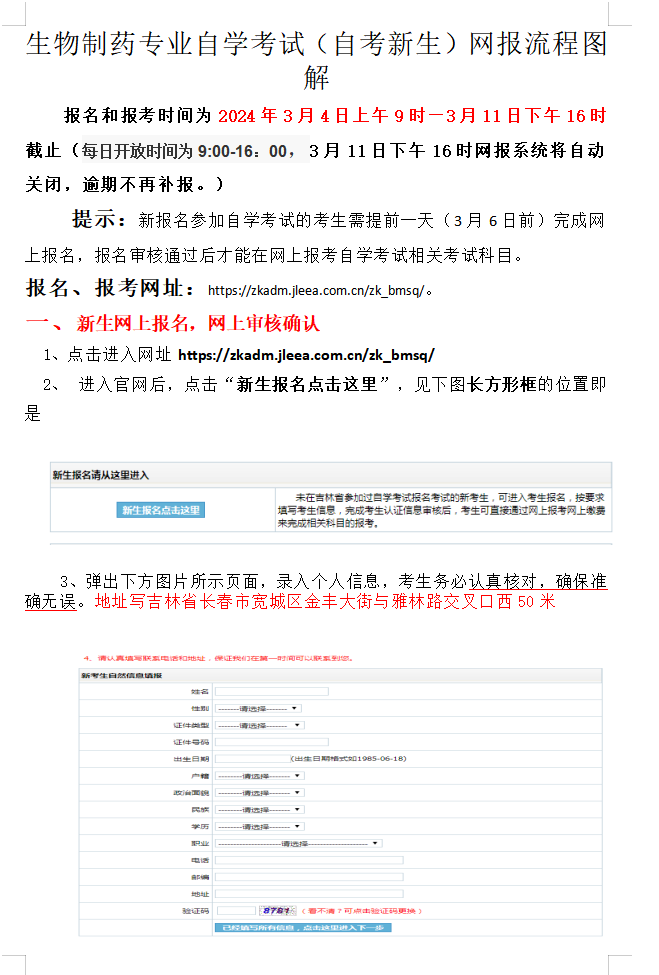 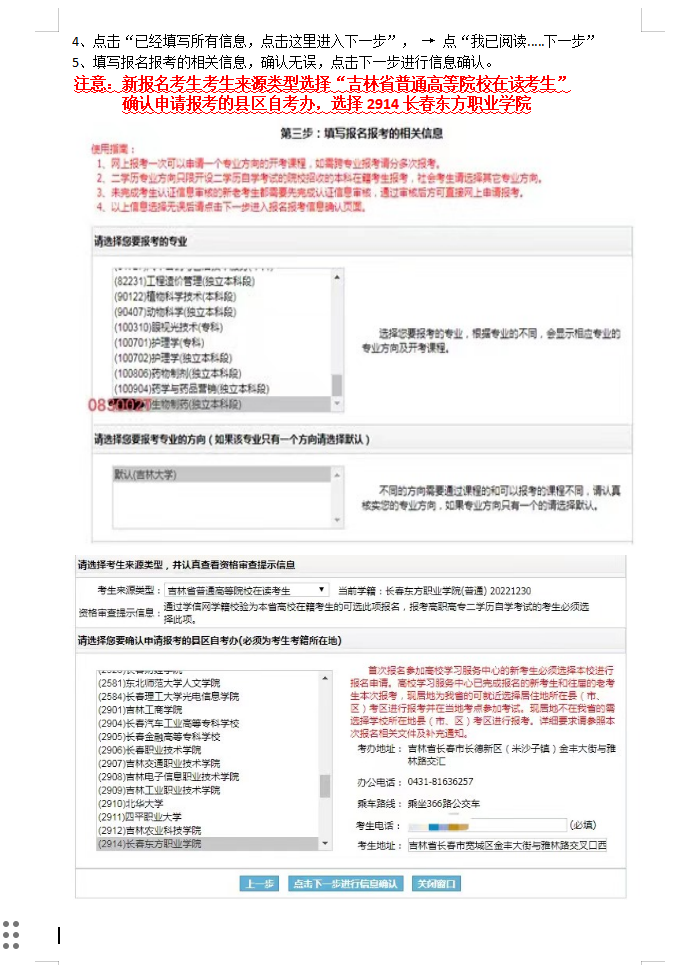 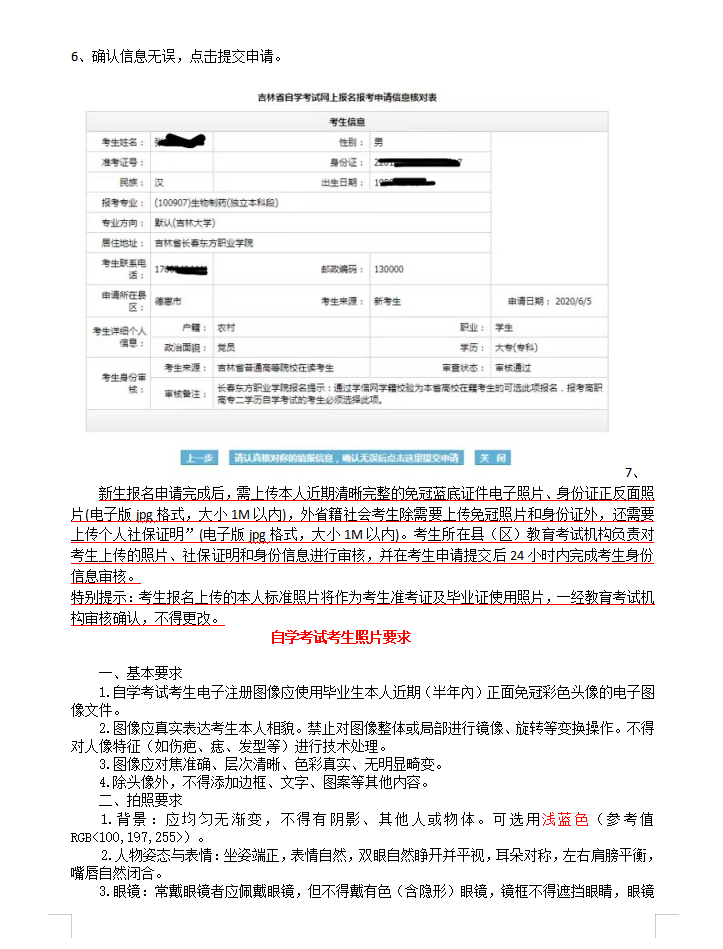 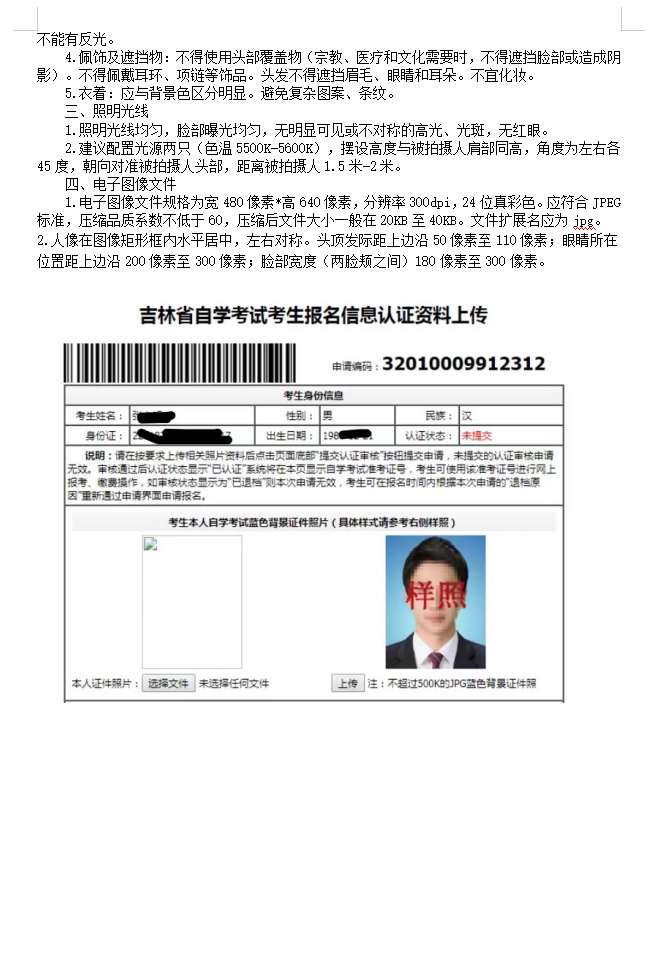 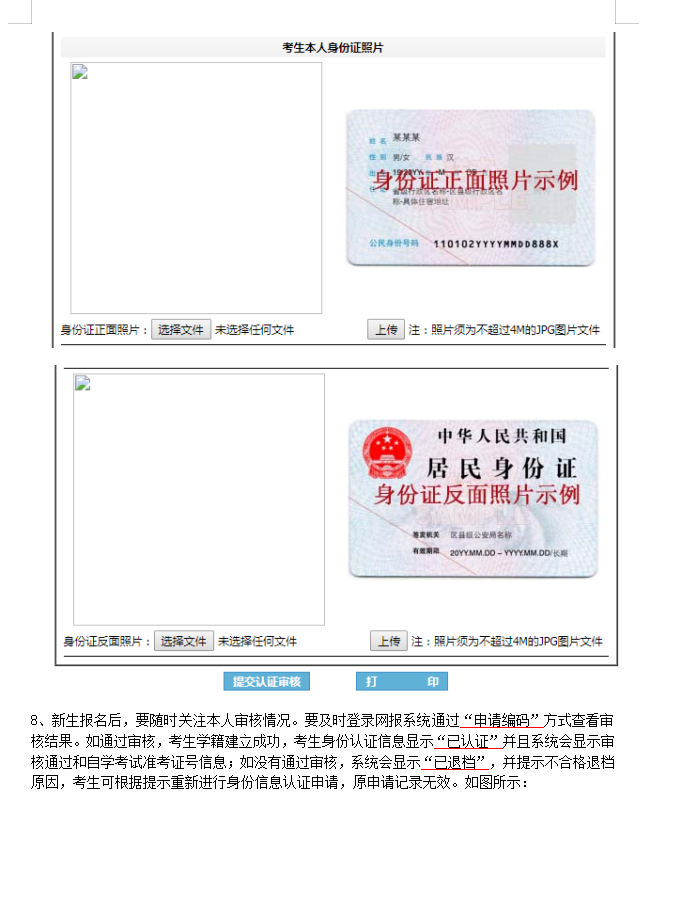 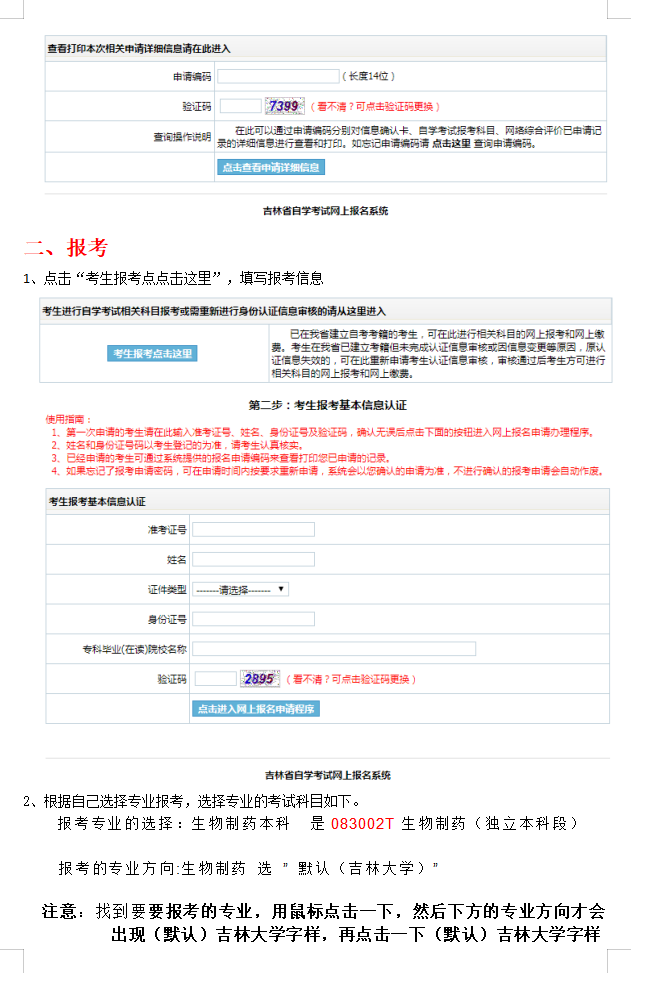 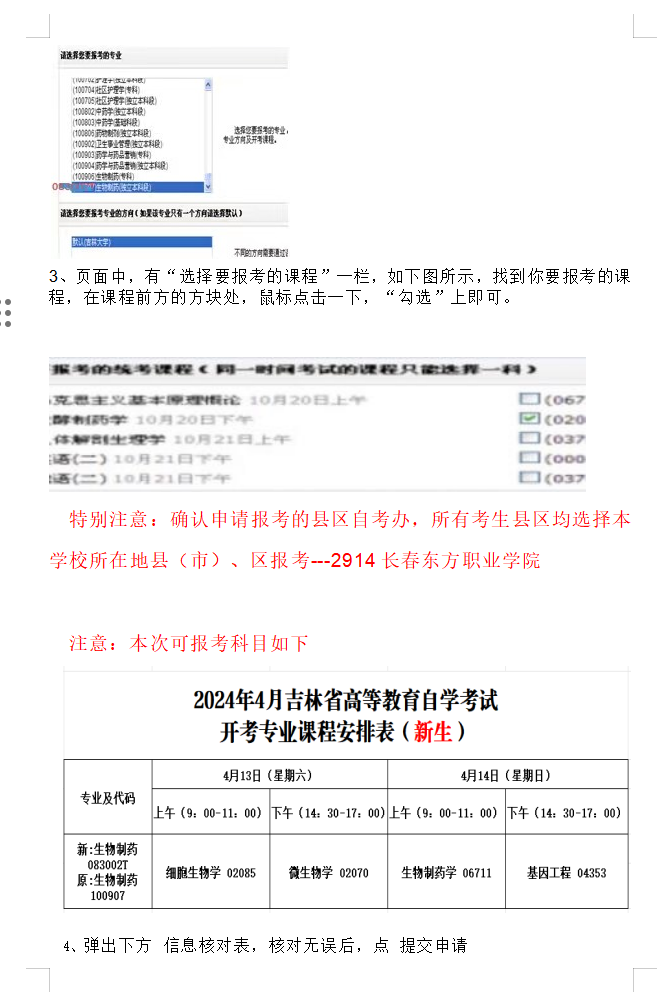 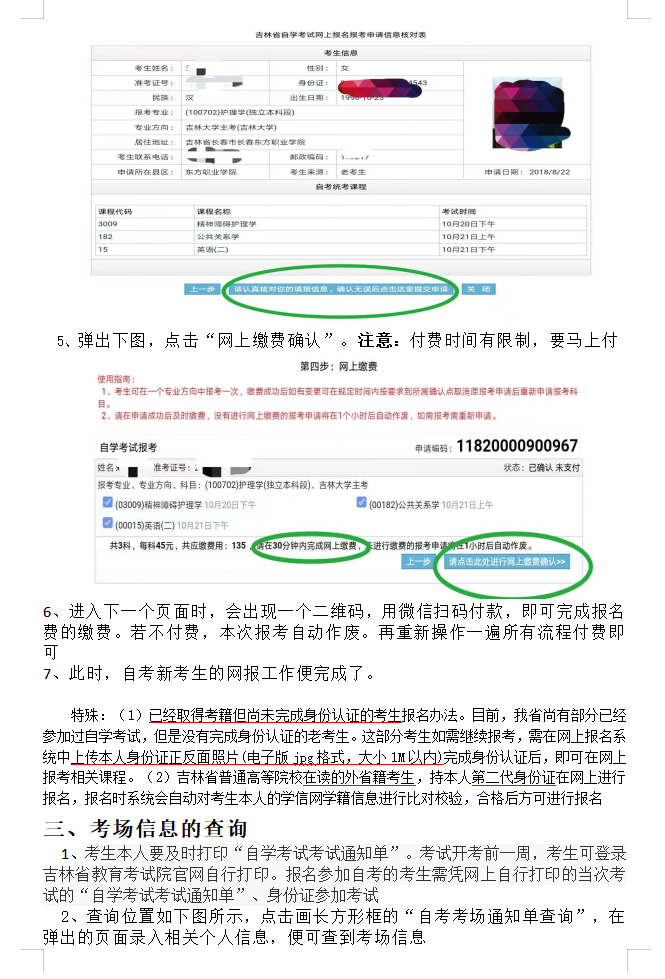 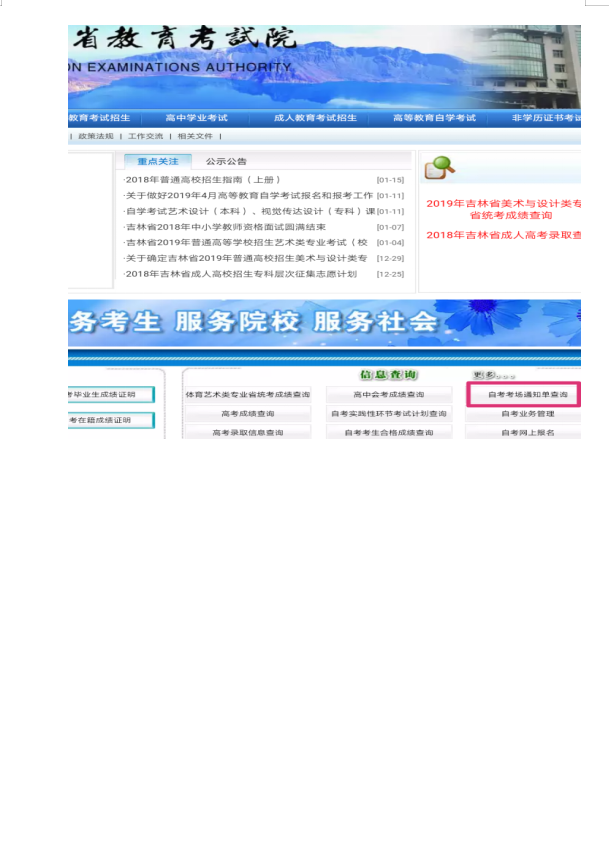 继续教育处2024年2月28日